Общие принципы организации подвижных игр для детей 1. Играйте в подвижные игры дома и на прогулке. Во многие подвижные игры для улицы можно с удовольствием играть и дома, немного их изменив.2. Привлекайте других малышей и членов семьи. Вместе – веселее, и глядя на то, как прыгает на одной ножке старший брат, а папа пинает мяч, малыш быстрее научится делать это сам.3. Прекрасным дополнением к подвижным играм могут стать;фитбол (большой надувной мяч);обруч или хулахуп;гимнастическая палка;массажная дорожка, валики.Крутящийся диск, который  используют для похудения, также понравится вашему малышу..4. Хорошим дополнением  станут спортивные игры:кольцеброс,твистер,детский дартс (магнитный или с шариками на липучках),футбольный набор — мяч и ворота,баскетбольный набор – мяч и кольцо,набор для гольфа – мяч, лунки и клюшки,набор для хоккея – шайба и клюшки.Не обязательно покупать все эти игры, большинство из них можно сделать в домашних условиях. Например, в качестве кольцеброса можно использовать перевернутую табуретку, а кольца сделать из рулончиков от скотча или обычных пластиковых крышек.5. Начиная с двух лет, с малышом можно начать осваивать ролики, детский трехколесный самокат, беговел, трехколесный велосипед. Конечно, малыш не будет кататься на них сразу часами. Но даже несколько минут несколько раз в неделю уже будут способствовать развитию моторных навыков малыша. Главное здесь – регулярность и интерес ребенка.6. Ходить просто так малышам скучно. Превратите подвижные игры в игру, а в игры добавьте подвижности. Придумывайте игры, которые позволят вашему малышу освоить различные движения, обыгрывайте различные сюжеты. 7. Играя с ребенком, не старайтесь всегда довести игру до логического конца.  Концентрация внимания у детей – всего несколько минут и, малыш просто не может играть в одно и то же дольше. Старайтесь играть в коротенькие игры и чаще их менять. Помните и о том, что ребенку важен сам процесс игры и то, что вы играете вместе с ним, а не результат игры.8. Пойте или рассказывайте стихи, потешки во время ваших игр. Это добавит веселья и будет способствовать развитию речи малыша.Вот несколько примеров подвижных игр, которые подойдут для детей : «Поиски игрушек». На площадке мелом рисуется таблица на 6-8 ячеек, в них схематически изображаются имеющиеся игрушки. Взрослый прячет эти игрушки, а ребенок ищет и раскладывает по соответствующим ячейкам.«Преодолей препятствия». Из пластиковых бутылок, игрушек, брусков сооружается полоса препятствий, которую малыш должен преодолеть, объезжая преграды на велосипеде или самокате.3.«Обезьянки». Играющие образуют кружок, в центре которого становиться взрослый. Задача маленьких танцоров - как можно точнее скопировать движения ведущего.4.«Медленно и быстро». Детки разучивают движения и по команде взрослого начинают их выполнять, учитывая постоянно меняющийся темп, который задает ведущий.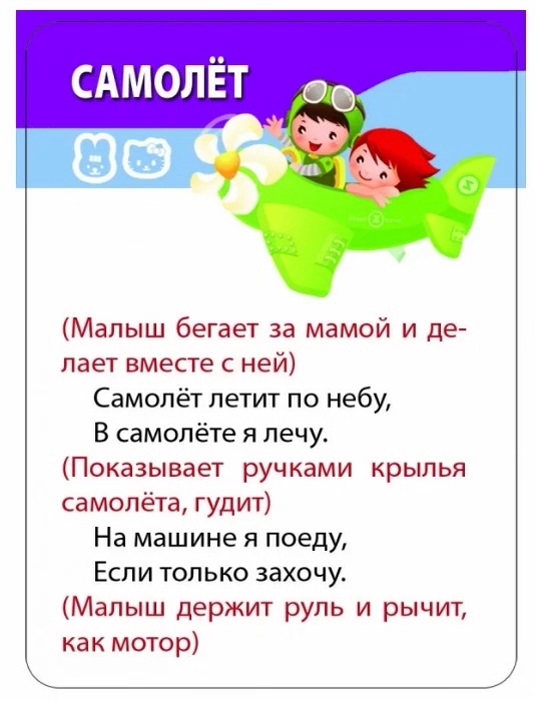 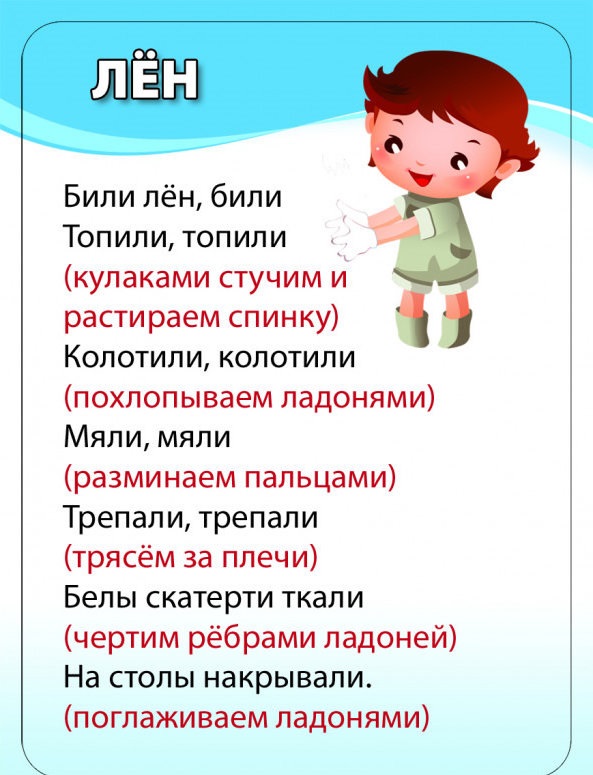 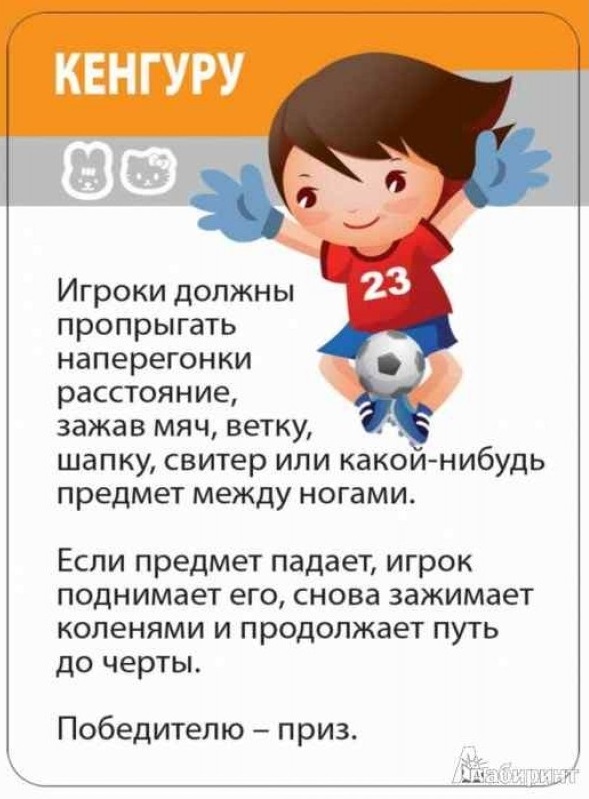 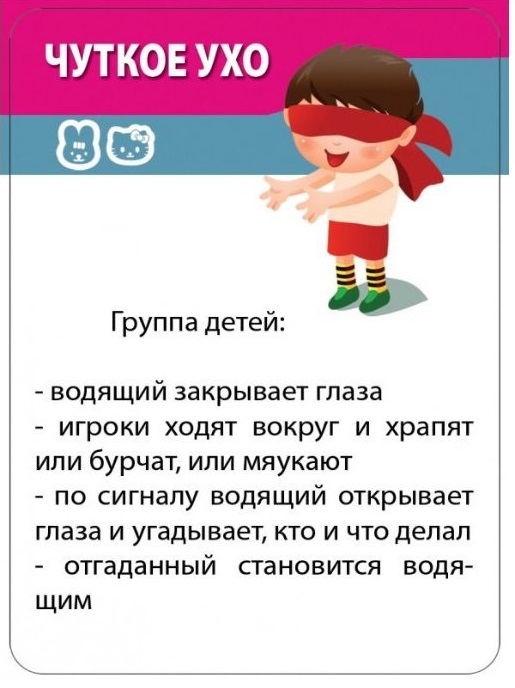 